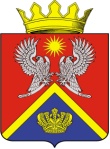 АДМИНИСТРАЦИЯ СУРОВИКИНСКОГО МУНИЦИПАЛЬНОГО РАЙОНА ВОЛГОГРАДСКОЙ ОБЛАСТИПРОЕКТ ПОСТАНОВЛЕНИЯот _____________                               № _____В связи с кадровыми изменениями, постановляю:1. Внести в состав антинаркотической комиссии Суровикинского муниципального района Волгоградской области, утверждённый постановлением администрации Суровикинского муниципального района от 21.12.2016 № 1461 «Об антинаркотической комиссии Суровикинского муниципального района» (далее - комиссия), следующие изменения:а) вывести из состава комиссии Адининскова Семена Александровича;б) ввести в состав комиссии начальника Суровикинской ПСЧ 8 отряда ФПС ГУ МЧС России по Волгоградской области, майора внутренней службы Макеева Алексея Викторовича.                2. Настоящее постановление вступает в силу после его подписания и подлежит обнародованию путем размещения на официальном сайте администрации Суровикинского муниципального района Волгоградской области в информационно-телекоммуникационной сети «Интернет».Глава Суровикинскогомуниципального района                                                              И.В. ДмитриевО внесении изменений в состав антинаркотической комиссии Суровикинского муниципального района Волгоградской области, утверждённый постановлением администрации Суровикинского муниципального района от 21.12.2016 № 1461«Об антинаркотической комиссии Суровикинского муниципального района»